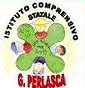 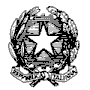 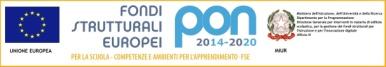 ISTITUTO  COMPRENSIVO  STATALE                                         “G. PERLASCA”                                                  Sede: Via Matteotti, 35 - 20010 Bareggio (MI)tel. 02/9027951 - fax 02/902795122     www.icsperlasca.gov.itBareggio, 19/01/2018				Funzione strumentale per la formazione dei docenti,Prof.ssa Teresa Antonietta  PalmieriBareggio, 19/01/2018				Funzione strumentale per la formazione dei docenti,Prof.ssa Teresa Antonietta  PalmieriCalendario del corsoINSEGNARE ITALIANO L2 A BAMBINI E ADOLESCENTI a.s. 2017/2018Calendario del corsoINSEGNARE ITALIANO L2 A BAMBINI E ADOLESCENTI a.s. 2017/2018Calendario del corsoINSEGNARE ITALIANO L2 A BAMBINI E ADOLESCENTI a.s. 2017/2018Calendario del corsoINSEGNARE ITALIANO L2 A BAMBINI E ADOLESCENTI a.s. 2017/2018Calendario del corsoINSEGNARE ITALIANO L2 A BAMBINI E ADOLESCENTI a.s. 2017/2018MESEGiovedìVenerdìVenerdìGiovedìGennaio25Educazione linguistica e interculturale in contesti plurilingue e pluricult.Tutti gli ordini di scuolaFebbraio9La prima accoglienza: tra normativa e prassiTutti gli ordini di scuola/Marzo1L’italiano L2 per i più piccoliScuola dell’infanzia: 8L'Italiano L2 per la comunicazione: le fasi di apprendimento, l’interlingua, la correzione degli errori.Tutti gli ordini di scuola16L'Italiano L2 per lo studio: coordinate teoriche di riferimento.Scuola primaria e secondaria/DURATA:- n. 3 incontri PER TUTTI GLI ORDINI DI SCUOLA di 2 ore e mezza ciascuno - n. 1 incontro SPECIFICO PER L’INFANZIA di 2 ore e mezza ciascuno- n. 1 incontro SPECIFICO PER PRIMARIA E SECONDARIA di 2 ore e mezza ciascunoComplessivamente per ogni ordine di scuola si prevedono 4 incontri per un totale di 10 oreORARIO: 16.45-19.15SEDE: Scuola primaria “G. RODARI”, via Matteotti n. 33 – Bareggio (MI).Aula magnaDURATA:- n. 3 incontri PER TUTTI GLI ORDINI DI SCUOLA di 2 ore e mezza ciascuno - n. 1 incontro SPECIFICO PER L’INFANZIA di 2 ore e mezza ciascuno- n. 1 incontro SPECIFICO PER PRIMARIA E SECONDARIA di 2 ore e mezza ciascunoComplessivamente per ogni ordine di scuola si prevedono 4 incontri per un totale di 10 oreORARIO: 16.45-19.15SEDE: Scuola primaria “G. RODARI”, via Matteotti n. 33 – Bareggio (MI).Aula magnaDURATA:- n. 3 incontri PER TUTTI GLI ORDINI DI SCUOLA di 2 ore e mezza ciascuno - n. 1 incontro SPECIFICO PER L’INFANZIA di 2 ore e mezza ciascuno- n. 1 incontro SPECIFICO PER PRIMARIA E SECONDARIA di 2 ore e mezza ciascunoComplessivamente per ogni ordine di scuola si prevedono 4 incontri per un totale di 10 oreORARIO: 16.45-19.15SEDE: Scuola primaria “G. RODARI”, via Matteotti n. 33 – Bareggio (MI).Aula magnaDURATA:- n. 3 incontri PER TUTTI GLI ORDINI DI SCUOLA di 2 ore e mezza ciascuno - n. 1 incontro SPECIFICO PER L’INFANZIA di 2 ore e mezza ciascuno- n. 1 incontro SPECIFICO PER PRIMARIA E SECONDARIA di 2 ore e mezza ciascunoComplessivamente per ogni ordine di scuola si prevedono 4 incontri per un totale di 10 oreORARIO: 16.45-19.15SEDE: Scuola primaria “G. RODARI”, via Matteotti n. 33 – Bareggio (MI).Aula magnaDURATA:- n. 3 incontri PER TUTTI GLI ORDINI DI SCUOLA di 2 ore e mezza ciascuno - n. 1 incontro SPECIFICO PER L’INFANZIA di 2 ore e mezza ciascuno- n. 1 incontro SPECIFICO PER PRIMARIA E SECONDARIA di 2 ore e mezza ciascunoComplessivamente per ogni ordine di scuola si prevedono 4 incontri per un totale di 10 oreORARIO: 16.45-19.15SEDE: Scuola primaria “G. RODARI”, via Matteotti n. 33 – Bareggio (MI).Aula magnaProspetto dei docenti partecipanti al  corsoINSEGNARE ITALIANO L2 A BAMBINI E ADOLESCENTIa.s. 2017/2018Prospetto dei docenti partecipanti al  corsoINSEGNARE ITALIANO L2 A BAMBINI E ADOLESCENTIa.s. 2017/2018Prospetto dei docenti partecipanti al  corsoINSEGNARE ITALIANO L2 A BAMBINI E ADOLESCENTIa.s. 2017/2018Prospetto dei docenti partecipanti al  corsoINSEGNARE ITALIANO L2 A BAMBINI E ADOLESCENTIa.s. 2017/2018L’accoglienza e l’integrazione degli alunni stranieri e delle loro famiglie.FINALITA’:-promuovere  buone prassi per l’accoglienza degli alunni stranieri  e delle loro famiglie. Totale docenti: 33Fondazione ISMU Baraldi RositaCanziani CarolinaCastano RobertaCiacci IvaFragapane RosinaGalante Misso DianaLazzaroni Antonella*Loiarro IvanaAngioletta B.Bollini NicolettaBosoni AntonellaBrianza Luisa Cacciatore StellaCalati VivianaChiodi CorradaColombo LauraColombo Mar.Lanaro FrancaLeoncini F.Miramonti MauraMolteni ElenaOldani M.G.Pedretti ElenaPedretti NadiaRigorini LuisaRubin  LauraSalvioni M. Sammartino ValeriaSequenzia G.Tornelli Mir.Di Bona MariaPastore AssuntaRestori Claudia       *docente a tempo determinato       *docente a tempo determinato       *docente a tempo determinato       *docente a tempo determinato